DISCIPLINARE DI INCARICO PROFESSIONALE ESTERNO PER “ATTIVITA’ DI ASSISTENZA TECNICO/AMMINISTRATIVA IN MATERIA DI PATRIMONIO DEL PARCO TICINO”.L'anno 2015, il giorno  ……….…..… del mese di ……… presso la sede del Parco Lombardo della Valle del Ticino, TRAil Parco stesso, nella persona del Direttore Dr. Arch. Claudio Peja  nato a Napoli (NA) il 24/10/1953  domiciliato per la carica in via Isonzo 1 20013 Pontevecchio di Magenta (Mi) a ciò autorizzato dall’art. 27 commi 2 e 3 del vigente Statuto  approvato con deliberazione di Giunta Regionale n. .EIl  _____________________________nato a __________________________  il _______residente a ___________________________in Via_______________________________C.F.  ________________P.Iva _______________.in rappresentanza_________________ con sede a _________________ in via ________________________________________C.F.____________________P.Iva_________________________________________si stabilisce e conviene quanto segue:Art.  1. Oggetto dell'incaricoIl Parco Lombardo della Valle del Ticino affida l’incarico di supporto tecnico/amministrativo  in materia  di  Patrimonio Immobiliare del Parco Ticino.Le prestazioni professionali oggetto del contratto di consulenza consistono in attività unicamente in materia di Patrimonio Immobiliare.Più specificamente, l’attività consisterà in:Assistenza tecnico / amministrativa in materia di patrimonio;Verifica delle proprietà del Parco dal punto di vista legale e ipocatastale e di conformità alla normativa vigente;Adeguamento archivio esistente alla catalogazione prevista dalla normativa vigente;Denuncia e sistemazione presso il Catasto Fabbricati di fabbricati censiti al catasto terreni come “Fabbricato Rurale” o “Fabbricato da accertare”;Verifica c/o le conservatorie competenti per territorio della corrispondenza degli atti in possesso al Parco con gli atti registrati in Conservatoria;Sopraluoghi e verifiche in loco, su tutto il territorio di competenza dell’Ente per la verifica della corrispondenza e della consistenza delle proprietà ove necessario;Perfezionamento dell’intestazione all’Ente mediante voltura di atti non ancora perfezionati;Consulenza tecnico – legale con assistenza alla stesura di eventuali accordi /scritture private con conoscenza e capacità di risoluzione di una controversia a seguito di svolgimento della mediazione in qualità di mediatore o ausiliario tecnico del mediatore (ATM) o di parte dell’Ente;Verifica della corrispondenza tra lo stato di fatto dei terreni e quanto riportato in visura catastale quantomeno dal punto di vista di qualità dei terreni e di categoria mediante specifici sopralluoghi;Verifica visiva e strumentale, a campione, laddove esiste un ragionevole dubbio della corrispondenza dei confini reali e catastali delle proprietà del parco; Realizzazione per ogni singolo immobile delle planimetrie complete di misure di superficie e volumetria oltre ad una ceck. list. di tutti i dati inerenti l’agibilità, gli impianti tecnologici, le utenze, ecc.Adeguamento alla banca dati nazionale delle proprietà dell’Ente se necessario;Incontri c/o la sede dell’Ente esplicativi per definire le procedure tecnico / amministrative;Definizione e tracciamento dei confini di proprietà anche con posizionamento dei termini dove necessario;Art. 2	RiservatezzaL’aggiudicatario deve rispettare il segreto professionale e non divulgare fatti o informazioni di cui possa essere venuto a conoscenza in occasione dell’espletamento dell’incarico.L’ incaricato non deve, né nel proprio interesse né nell’interesse di terzi, fare uso di ciò che viene portato a sua conoscenza nel corso dell’incarico e deve curare che anche i suoi collaboratori rispettino questi doveriArt. 3	RecessoE’ facoltà del  Parco Lombardo della Valle del Ticino  revocare in qualunque momento e previo preavviso nei casi di inadempimento o di non corretta esecuzione delle prestazioni richieste .Art. 4 	ResponsabilitàL’incaricato è responsabile di dolo o colpa grave in caso di inesatta o incompleta esecuzione delle prestazioni richieste o in caso di mancato rispetto dei termini nella consegna o restituzione dei documenti.Lo stesso viene esonerato da ogni responsabilità  qualora ciò sia da attribuire ad errori o ritardi da parte del Parco Lombardo della Valle del TicinoArt. 5 - Modalità di svolgimento dell'incarico.L’incaricato, nell’espletamento dell’incarico, potrà avvalersi di collaboratori o di personale dipendente, ma conserva la responsabilità di tutti i lavori e degli adempimenti effettuati dai propri collaboratori e dipendenti.Le modalità di svolgimento dell’incarico, che dovrà prevedere anche delle periodiche presenze presso la sede del Parco anche per riunioni, saranno concordate  con il Responsabile di Area competente.Il professionista si impegna a svolgere ogni singola attività previa presentazione, su richiesta del Parco, di un preventivo calcolato sulla base della tariffa professionale indicata dal Legge 2 marzo 1949 n. 144, dopo la formale accettazione da parte del Parco alla quale verrà applicato lo sconto previsto.Art. 6. Durata dell’incaricoL’ambito di applicazione temporale dell’incarico è dalla data di incarico formale  e per i 24 mesi successivi eventualmente prorogabili per la stessa durata Art. 7. Compensi.Il Compenso quantificato oltre ad IVA  e CNAP dovuti, verrà corrisposto a sessanta - novanta giorni dalla presentazione di nota descrittiva delle attività svolte comprensiva delle ore impiegate vistata dal responsabile di  Area competente .Non sono previsti rimborsi spese a qualsiasi titolo escluso eventuali rimborsi sostenuti per l’ anticipazioni delle spese per visure catastali e ogni altro onere richiesto dall’Uffici del Catasto competente per territorio; art. 8 Penali Per ogni giorno di ritardo nella consegna della documentazione tecnica richiesta  nell’adempimento di un incarico assegnato è prevista una penale di € 50,00 .Art. 8 - Foro.Per ogni inadempienza che dovesse insorgere fra le parti in ordine al presente disciplinare di incarico sarà competente il foro di Milano o la mediazione con arbitrato.Magenta,  ………………………………Il Direttore 							     		Il Professionista……………………………		                                                    	…………………		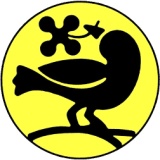  PARCO LOMBARDO DELLAVALLE DEL TICINOSETTORE FINANZIARIOSviluppo sostenibiletutela della biodiversità e dell’ambiente, qualità della vita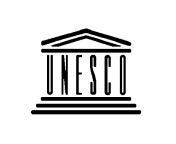 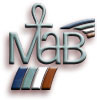 